                    L i t u r g i e 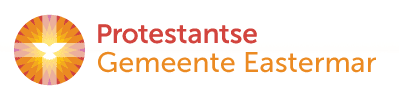 Orde van dienst voor zondag 17 november 2019 in de protestantse Dorpskerk te Oostkapelle.    9de zondag van de herfst.   Instapdienst  /  Themadienst:  ‘Vluchten’.   Kleur: groen.  Predikant is ds. Ph.A. Beukenhorst, ouderling van dienst Ron Waverijn en organist Rinus Jobse. Instapdienst m.m.v. Liselot Bartels-Jobse, Peter Geene, Leen Jobse, Marjo Lievaart-van den Broeke, Lenie Molendijk-Vos en de heer Tesfay. Er is kindernevendienst o.l.v. Liselot Bartels-Jobse.VOORBEREIDINGZingen voorzang:   Liedboek 997:  strofen 1, 2, 3 en 4Welkom en mededelingen door de ouderling van dienstInleiding op het themaIntroductie vluchtelingen – van achterin de kerk komen 4 soorten vluchtelingen naar voren: een oorlogsvluchteling, een economisch vluchteling, een klimaatvluchteling en een religieus vluchtelingZingen:   Liedboek 1002: enkel het refrein 2x na elkaar zingenVotum en gebed – ‘Medemens’Zingen:   Liedboek 981:  strofen 1, 2, 3, 4 en 5 Kinderen spelen een toneelstukjeZingen:   Liedboek 8.b.:  strofen 1, 2, 3 en 4 WOORD EN UITWERKINGBijbellezing: 2 Koningen 5, 1 t/m 3 (NBV) met aansluitend een vluchtverhaal van een jong meisjeZingen:   Liedboek 992:  strofen 1, 2, 3 en 4 Het verhaal van een gezin1ste Korte meditatie:  Heel de Schepping is in het geding – de duurzame bucketlist2de Korte meditatie:  Het is de Geest die ons beweegt dat wij Gods wil doen Muziek: ‘De speeltuin’ (Marco Borsato)Zingen:   Liedboek 995:  strofen 1 en 2 GEBEDEN EN GAVENGebed om vrede en voorbedenCollecten:  1ste Kerkrentmeesterschap PG Oostkapelle; 2de Project Kerk & IsraëlOrgelspel tijdens de collecte  –  Uitdelen van de Duurzame Bucketlist (Sticht. Micha)Zingen slotlied (staande):  ‘He’s got the whole world in His Hands’: meezingen met YouTube filmpje op de beamer Heenzending en zegenZingen:   Liedboek 431.cDrie punten    Groet aan de voordeur  Ontmoeting in het PKC, Johan de Pourckstraat 2 (straat achter de kerk)